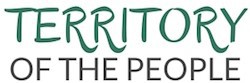 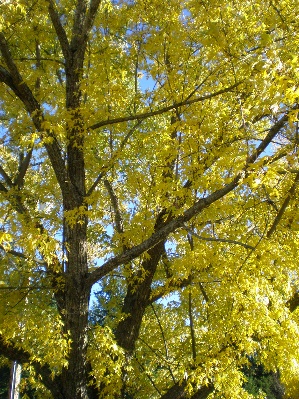 When you looked at meyour eyes imprinted your grace in me; for this you loved me ardently;and thus my eyes deservedto adore what they beheld in you. . . .Let us go forth to behold ourselves in your beauty.John of the Cross, “The Spiritual Canticle,” stanzas 32, 36When we read poetry as beautiful and profound as this verse, we can see why John of the Cross (1542–1591) was far ahead of his time in the spiritual and psychological understanding of how love works and how true love changes us at a deep level. He consistently speaks of divine love as the template and model for all human love, and human love as the necessary school and preparation for any transcendent encounter.Authentic friendship with another person is one way to experience this type of love…Here is my paraphrase of this beautiful passage from John of the Cross:You give a piece of yourself to the other.You see a piece of yourself in the other (usually unconsciously).This allows the other to do the same in return.You do not need or demand anything back from them,Because you know that you are both participating in a single, Bigger Gazing and Loving—One that fully satisfies and creates an immense Inner Aliveness.(Simply to love is its own reward.)You accept being accepted—for no reason and by no criteria whatsoever!This is the key that unlocks everything in me, for others, and toward God.So much so that we call it “salvation”!To put it another way, what I let God see and accept in me also becomes what I can then see and accept in myself, in my friends, and in everything else. This is “radical grace.” This is why it is crucial to allow God, and at least one other trusted person to see us in our imperfection and even our nakedness, as we are—rather than as we would ideally wish to be. It is also why we must give others this same experience of being looked upon in their imperfection; otherwise, they will never know the essential and transformative mystery of grace.Such utterly free and gratuitous love is the only love that validates, transforms, and changes us at the deepest levels of consciousness. It is what we all desire and what we were created for. Once we allow it for ourselves, we will almost naturally become a conduit of the same for others. In fact, nothing else will attract us anymore or even make much sense…[Extract from a reflection from Richard Rohr]Prayer CornerWe pray for our parishes and congregations during this time of uncertainty, change and anxiety, as the Covid-19 Pandemic continues to affect our lives; and especially for those living alone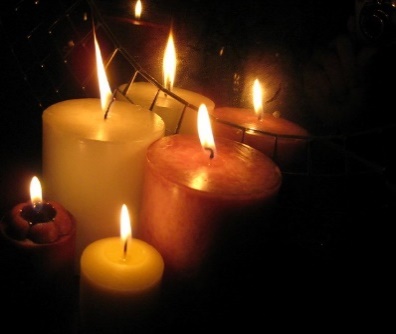 We pray for all communities affected by wildfires, evacuation orders and  alerts; for loss of homes, livelihoods, communities, friends and families; we pray for strength, healing and God’s graceWe pray for Bishop Lincoln, his wife Tanya, and their son GavinWe pray for the Territory Interim Steering Committee and the work they are undertaking in leading the TerritoryWe pray for all Pastoral Elders:  Ursula Drynock, for healing and recovery; Amy Charlie, settling into her new home; Pauline and Ernie Michelle; Dorothy PhilipsWe pray for the Rev Canon Isabel Healy Morrow as she continues her journey of recovery, giving thanks for her ministry to St. Michael’s Merritt, and all who support herWe pray for Ron Sugiyama, Kamloops and for his return to workWe pray for Dwight Oatway, his wife Islay and their familyWe pray for the Rev Canon Beth Marie Murphy as she continues her recoveryWe pray for the Lillooet Shared Ministry in their search for new ministry leadershipWe pray for St. Michael’s and All Angels Prince George, Grace Church Prince George and St. John the Divine, Quesnel as they transition to Ministry Team leadershipWe pray for all who are confined by illness, praying they may find peace and strength in the love and care they receive from othersWe pray for all those without the security, safety and comfort of a home, or economic stabilityWe pray for those with anxiety and stress concerning personal economic situationsTerritory News:Interim Steering Committee – following the resignation and relinquishment of the exercise of ordained ministry of Bishop Lincoln Mckoen, Archbishop Lynne McNaughton is now the presiding bishop for the Territory of the People.  Archbishop Lynne implemented an Interim Steering Committee to act as interim leadership, until such time as an episcopal electoral process can begin. The Interim Steering Committee Coordinator is the Rev Canon Len Fraser, other members include: Bishops Gordon Light and Barbara Andrews who together with Archbishop Lynne will provide oversight in episcopal matters; Regional Deans, the Reverends Angus Muir and Jo Ann Hinter; Pastoral Elder Ernie Michell; The Rev Barbara Liotscos and Melissa Green will provide assistance with administration and communication; Margaret Mitchell will continue her role as Territory Office Coordinator.  The Committee has scheduled weekly Zoom meetings for the next few months as we find our forward during this time of transition. Please uphold your Interim Steering Committee in your prayers.Territory News, continued… COVID-19: Update – in accordance with Provincial guidelines, the Territory has distributed a Re-Opening Plan with suggested protocols for all Territory parishes.  The Reopening plan has been published as a News item on the Territory website and can be found here.Annual Assembly – October 15th -17th 2021 – due to losses in our community of Lytton as a result of the wildfires of June 30th, our Assembly will proceed on the dates we have scheduled, but with an alternate location which has yet to be determined. Wherever we gather… for the first time since the pandemic began in March 2020, we will be able to celebrate this Territory wide gathering in person!  Our presiding Bishop, Metropolitan Archbishop Lynne McNaughton will be our Chairperson, and other guests include the National Indigenous Bishop, the Most Reverend Mark MacDonald, and Bishop Mary Irwin Gibson from our companion Diocese of Montreal.  Stay tuned for more information… Anglican Fellowship of Prayer – “Come Pray with Us” You are invited to join the Anglican Fellowship of Prayer for one-hour of prayer and reflection on Zoom. Click here for recurring Computer login. (Telephone: 1-438-809-7799 Meeting ID: 820 0140 8803 Passcode: 359803) After taking a break in the summer, this monthly prayer session will resume in the fall on Mondays: Sep 20, Oct 18, and Nov 5. All sessions start at 1pm. For more info, please contact Stacey Neale  or Valerie Bennett. Sapience Spiritual Direction, Louise Peters - 250.318.2781 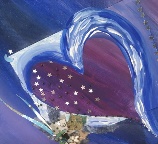  The Rev Louise Peters is offering this new ministry resource: a confidential on-line Spiritual Direction service.  For more information visit Louise’s website here.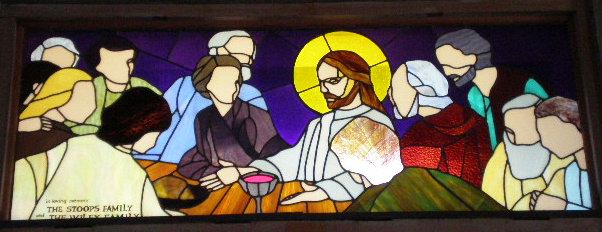 Other News:Companion Diocese of Montreal – click here for the latest issue of the Diocese of Montreal e-newsletter… full of good information and ideas to spark the imagination… Primates World Relief and Development Fund (PWRDF) – is recruiting for a 40% (2 days per week) contract position for Planned Giving and Donor Relations to begin in the fall of 2021, based in the Ecclesiastical Province of British Colombia and the Yukon.  PWRDF is seeking a candidate who will bring passion and knowledge to this important work in support of PWRDF’s vision for a truly just, healthy and peaceful world. More about PWRDF can be seen at www.pwrdf.org. The location of this work is flexible within the Ecclesiastical Province of British Colombia and the Yukon;  applications can be submitted until August 15, 2021 although interviews may begin prior to this date. Please submit applications to: pwrdf_careers@pwrdf.org.  Surprised by the Spirit - this Canada-wide initiative seeks to connect Anglicans across the country in conversation, prayer and discovery. Archbishop Linda Nicholls invites us to gather again, as we did in early 2019, in ‘Conversation Circles’ to explore our discoveries and surprises, and to listen for the voice of the Spirit in our midst.  Click here for more information.Anglican Foundation of Canada (AFC) is issuing a Request for Proposals (RFP) that contribute to the physical, intellectual, emotional, or spiritual well-being of children, youth, or young adults within Canada.Grants for both ongoing and emerging projects will be considered.  Category A grants, of up to $5,000 will be considered based on impact and how they support young people in a local context.Category B grants of up to $15,000 will be considered based on how they support the overall mission and service to children and youth in a city, diocese, or region.Eligible uses of funding include, but are not limited to, administrative expenses, equipment, technical costs, remuneration, honoraria, and food. Proposals will be accepted from September 1 to October 1, 2021.To read the full News Release click here;  Click here for the 2021 RFP Criteria and Application formUnsolved Mysteries	HANDY LINKS:Anglican Church of Canada  Anglican JournalAnglican FoundationAnglican Renewal Ministries (ARM) CanadaBook of Alternative ServicesCommon Praise onlineCalendar of Intercessions Prayer Cycle: Jul - SepEmployee Assistance Program - LifeworksPastoral Visitor – Jan/Feb 2021PWRDFTerritory of the People website